　 ３年学年便り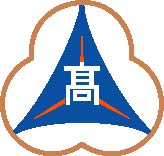 学年目標：　　挑戦と我慢意味：常にチャレンジ精神を持ち、うまくいかない時は我慢し、軌道修正し、さらなる高みを目指す。軽暖の候、皆さまにおかれましてはますます御健勝のこととお慶び申し上げます。お子さまは最上級生として、学業は当然、学校行事、部活動において生活態度や学習態度良きモデルとして活躍する年を迎えます。同時に、お子さまの進路実現を果たすための最も重要な期間でもあります。				　それぞれの第一志望の合格が叶うように、３年学年団および進路指導課が全力でサポートいたします。保護者の皆さま方のご協力・ご支援をお願いいたします。　今年度から　①授業時数が１時間増加します。（金曜日以外７限）　　　　　　　②４５分授業と５０分授業が併用されます。（新人大会までは４５分、考査前１週間は５０分）４月　　　　　　　　　　　　　　　　　　　　　　　　　　　　　５月　【中間考査まで】・奨学金セミナー(AM)・・・昨年度末に案内をお渡ししたと思いますが、参加申込書のご提出をお願いします。　締切　4/11(水)　担任まで・ＰＴＡ総会 (5/12(土))・・・PTA活動や予定が報告されます。多数のご参加をお願いします.＜おおよその日程＞①就職・・・７/１～　求人票受付　　９/１５〜　就職試験②公務員・・・８～９月に試験③推薦入試・・・１０月頃から　（推薦条件あり）④センター試験・・・平成31年1月19日・20日　　　　　　センター試験まであと283日⑤私大一般入試・・・センター試験後〜　　　　　　　　　　　　　　　(4/10現在)⑥国公立前期試験・・・2月25日⑦　　　中期　　・・・3月初旬⑧　　　後期　　・・・3月10日頃から　　　　※わからないことがあれば、担任または進路課にお問い合わせください。学年主任◎吉田　善明英語【学年団の紹介】【学年団の紹介】学年副主任○西　　直子英語ホーム正担任教科副担任教科３１H吉田　善明英語北原　　望音楽３２H岡部　健太国語中村　賢一地歴３３H島口　尚久地歴中村　悦子英語３４H北井　修平数学小野内徳子地歴３５H西　　直子英語須谷　雅治国語進路指導課長久間　真一化学9月始業式・入学式1火１学期中間考査時間割発表10火実力テスト・学年集会5土進研記述模試（１）　　　　　     11水ＬＨ　ホーム役員決め（7限）6日進研記述模試（２）　　　　　   12木部活動説明会（７限）7月考査前５０分授業（～１８）13金身体計測（６限後）12土授業日（月曜授業）・ＰＴＡ総会　　　　　・部活動保護者会（ＰＴＡ総会後）14土土ゼミ① / 奨学金セミナー(AM)14月代休（5/12分）16月放課後補習（Ⅰ期4/16〜5/29）15火１学期中間考査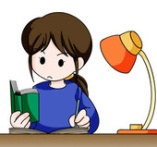 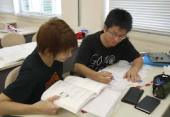 18水尿検査16水　　　　〃24火進路セミナー（７限）17木　　　　〃18金　　　　〃19土土ゼミ②平成３０年度　進路指導年間計画（３年　★は外部模試）平成３０年度　進路指導年間計画（３年　★は外部模試）平成３０年度　進路指導年間計画（３年　★は外部模試）平成３０年度　進路指導年間計画（３年　★は外部模試）４月１０（火）第1回校内実力テスト４月１４（土）土曜セミナー①１６（月）～　放課後補習Ⅰ期開始４月２４（火）進路セミナー５月５(土）・６(日）★進研記述５月１９（土）土曜セミナー②５月１５（月）～１８（金）1学期中間考査看護医療系基礎力判定模試①６月８（金）９（土）★進研マーク１１（月）～　放課後補習Ⅱ期開始６月３０（土）土曜セミナー③７月２（月）～５（木）1学期末考査求人票受付７／１～７月６（金）・７（土）★進研記述７月１４（土）土曜セミナー④７月２３（金）～２７（金）夏季補習前期７月３０（金）～８／２（木）学習合宿８月９（木）・１０(金)★全統マーク模擬面接（就職）８月２０（月）～２８（火）夏季補習後期８月２５(金)★全統記述卒業生と語る会（後期補習中）９月３（月）第２回校内実力テスト９月１１（火）センター願書説明会就職試験開始（１５〜）９月１４（金）１５（土）★進駿マーク看護医療系基礎力判定模試①１０月６(土)７(日)★進駿記述１０月９（火）～１２（金）中間考査１０月２０(土)２１(日)★全統記述１１月３(土)４(日)★進駿マーク推薦入試開始１１月２７（火）～３０（金）2学期末考査１２月１(土)２(日)★全統プレ３（金）～３年特別時間割開始１２月１４（金）3年進路検討会③１２月２５（月）～２８（水）冬季補習１２月２５（月）２６（火）★センター直前プレ①１月５(土)６(日)★センター直前プレ②１月１８（金）センター試験激励会１月１９（土）２０（日）◎センター試験国公立大学出願検討会１月２1（月）～私大一般入試国公立大学二次出願２月２５（月）国公立大前期試験３月８（水）国公立大中期試験３月国公立大後期試験